Autosnelweg A3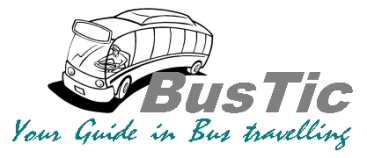 Eynatten (B/D) – BrusselDe A3 is een Belgische autosnelweg die Brussel via Luik met de Duitse A44 verbindt. Op zijn beurt voert de Duitse Bundesautobahn 44 langs Aken naar Mönchen-Gladbach. De autosnelweg is een onderdeel van de E40. Het is een belangrijke oost-westverbinding door het land en een van de zeven autosnelwegen die Brussel verbinden met de rest van het land. De A3 begint vanuit de oostelijke rand van Brussel (Reyerslaan) en gaat via Leuven verder naar Luik. Nabij Luik sluit de A15 aan met de A3. Vanaf Luik gaat de A3 verder via Verviers, Eupen naar de Duitse grens waar hij aansluit op de Bundesautobahn 44. De snelweg vormt een deel van het traject van de E40.Het eerste deel van de A3 dat werd aangelegd ligt tussen Luik en de Duitse grens. Het werd samen met de A13 aangelegd als de Koning Boudewijnsnelweg. De verbinding tussen Brussel en Luik werd later aangelegd en daardoor geldt de naam tegenwoordig voor twee verschillende snelwegen. Ten oosten van Luik staat op verschillende borden (op z'n Frans) Autoroute Roi Baudouin of (op z'n Duits) König Baudouin Autobahn aangegeven.Totaal 134km lang EynattenEynatten is een deelgemeente van de Duitstalige gemeente Raeren in de Belgische provincie Luik.AutosnelwegrampIn deze gemeente, op de gelijknamige autosnelwegparking langs de A3 Luik-Aken, onderdeel van de E40, speelde zich op 1995 een ramp af als door een uitwaseming van gassen in het wegrestaurant. Het gehele gebouw explodeert, 16 mensen overleven de tragedie niet.GeschiedenisTot de opheffing van het Hertogdom Limburg hoorde Eynatten tot de Limburgse hoogbank Walhorn. Net als de rest van het hertogdom werd Eynatten bij de annexatie van de Zuidelijke Nederlanden door de Franse Republiek in 1795 opgenomen in het toen gevormde departement Ourte.Eupen ± 19.000 inwonersEupen (Frans, verouderd: Néau) is een stad en faciliteitengemeente in Oost-België, in het oosten van de provincie Luik (arrondissement Verviers), nabij de Duitse grens. Het is een Duitstalige stad en is de hoofdstad van de Duitstalige Gemeenschap. Op oude Franstalige militaire kaarten werd de plaats ook wel Néau genoemd.Eupen bestaat uit een boven- en een benedenstad. In 1977 werd Kettenis bij Eupen gevoegd. In 2005 fuseerden twee pedagogische instituten en een verpleegstersschool tot de Autonome Hochschule in der deutschsprachigen Gemeinschaft, de enige openbare Duitstalige hogeschool in België. De hogeschool biedt bacheloropleidingen tot kleuteronderwijzer, onderwijzer en verpleegkundige.GeschiedenisTot de opheffing van het Hertogdom Limburg hoorde Eupen tot de Limburgse hoogbank Baelen. Net als de rest van het hertogdom werd Eupen bij de annexatie van de Zuidelijke Nederlanden door de Franse Republiek in 1795 opgenomen in het toen gevormde departement Ourte.ClermontClermont of Clermont-sur-Berwinne is een plaats en deelgemeente van de Belgische gemeente Thimister-Clermont in de provincie Luik. Het dorp is opgenomen in de lijst van de mooiste plaatsjes in Wallonië (Les Plus Beaux Villages de Wallonie).Clermont ligt aan het riviertje de Berwijn en de deelgemeente omvat ook het dorp La Minerie.GeschiedenisTot de opheffing van het Hertogdom Limburg hoorde Clermont tot de Limburgse hoogbank Herve. Net als de rest van het hertogdom werd Clermont bij de annexatie van de Zuidelijke Nederlanden door de Franse Republiek in 1795 opgenomen in het toen gevormde departement Ourte.Herve   Algemeen ± 4.500 inwonersHet stadje Herve  gaf zijn naam aan het omliggende `Land van Herve', ook wel `Entre Vesdre-et-Meuse' (Tussen Vesder en Maas) geheten. Dit is een overgang plateau tussen het vlakke Haspengouw en de beboste, en door diepe ravijnen doorsneden noordelijke Ardennen. Op deze zeer vruchtbare grond staan fruitbomen in weilanden, en in die weilanden graast de `Bleu de Herve', een zeer bekende rundersoort. Herve groeide uit tot de bevoorrader bij uitstek van de veeleisende burgerij in Luik en Verviers. De smeuïge `Hervekaas' werd reeds vermeld in de Vroege Middeleeuwen. In de Rue du Marché is in de kelders van een oude kaasmakerij een interessant kaasmuseum geïnstalleerd.In Herve staan enkele mooie huizen uit de 18de eeuw, evenals een monument dat `Les Six Fontaines' heet. BarchonBarchon is een dorp in de Belgische provincie Luik en een deelgemeente van de gemeente Blegny.Barchon was tot 1878 een gehucht van de gemeente Cheratte. Daarna werd het een zelfstandige gemeente totdat het in 1977 bij Blegny werd gevoegd.Ten noordoosten van het dorp ligt fort Barchon.Fort BarchonFort Barchon is een fort nabij het Belgische dorpje Barchon. Het was een van de 12 forten van de ring van forten rond Luik. Het fort werd zowel in de Eerste Wereldoorlog als in de Tweede Wereldoorlog gebruikt.Het fort ligt op een heuvel op de rechteroever van de Maas en ongeveer 6,5 km ten noordoosten van de binnenstad van Luik. De voornaamste opgave van het fort was om vijandige troepen te beletten stroomopwaarts langs de Maas naar de stad Luik te kunnen optrekken. Het model en de bewapening zijn vergelijkbaar met Fort Loncin.Fort Barchon werd al direct in de eerste dagen van de Eerste Wereldoorlog door Duitse troepen belegerd en al voor de inzet van het zware belegeringsgeschut, de Dikke Bertha, door een bestorming ingenomen, met een groot verlies van manschappen aan Duitse zijde.Voor de Tweede Wereldoorlog werd het fort nogmaals versterkt. De opvallendste verandering was de toevoeging van een 20 meter hoge toren, die er voor zorgde dat het fort onder een overdruk kon geplaatst worden om het te vrijwaren van de gevaren van gifgassen. De toren staat een paar honderd meter buiten het fort en is door middel van een onderaardse gang met het fort verbonden.Op 11 mei 1940 gaf het Fort Barchon ondersteunend artillerievuur (40 granaten van 150mm) bij de aanval door de Duitsers van het Fort Eben-Emael. De aanvallers, ondertussen goed geïnstalleerd op het platform konden niet worden uitgeschakeld.Het fort is ook heden ten dage nog compleet behouden en het wordt momenteel tot museum omgebouwd.HerstalDit plaatsje behoort al tot de voorsteden van Luik. Van de oude Onze-Lieve-Vrouwekerk, die nog zou zijn gebouwd door Pepijn van Herstal en zijn achterkleinzoon Karel de Grote is door diverse verbouwingen zo goed als niets oorspronkelijks meer over. Van het paleis van Pepijn zelf is een muurbrok bewaard gebleven bij het Lacourtplein. In de romantische Sint Amandskerk hangen enkele schilderijen uit de Luikse school. Pepijn van Herstal stierf in  zijn villa in het nabijgelegen Jupillesur-Meuse, maar hiervan is helemaal niets meer te zien.Oupeye  ± 23.500 inwonersOupeye (Waals: Oûpêye) is een plaats en gemeente in de provincie Luik, België. Ten zuiden van Oupeye ligt fort Pontisse als onderdeel van de fortengordel rond Luik.Alleur Alleur is gelegen aan de westrand van de Luikse agglomeratie op zo'n 7 kilometer van het stadscentrum. De bebouwde kom van Alleur sluit naadloos aan bij de bebouwde zones van Ans en Rocourt. Ten noorden van de bebouwde zone is het gebied nog vrij landelijk en wordt er vooral graan geteeld op de Haspengouwse grond. In het oosten ligt nog het gehucht Hombroux.GeschiedenisAlleur wordt voor het eerst genoemd in een oorkonde van de abdij van Val-Saint-Lambert in 1196. Voor 1332 werd de heerlijkheid Alleur samengevoegd met de heerlijkheid Hombroux die beiden behoorden tot het prinsbisdom Luik. In dat jaar werden Alleur en Hombroux afgestaan aan het kapittel van de Sint-Lambertuskathedraal te Luik.De heerlijkheid Waroux was aanvankelijk een leen van het graafschap Loon en behoorde later toe aan verscheidene families tot aan de Franse Revolutie. Op 27 september 1792 was er te Waroux een veldslag tussen de Fransen en de Oostenrijkers met de Fransen als winnaars.In 1795 werden Alleur, Hombroux en Waroux verenigd tot één gemeente. Alleur bleef lange tijd een landbouwdorp maar door de nabijheid van de stad Luik en de aanleg van de autosnelweg E40 werd het een randgemeente van de Luikse agglomeratie. In de jaren 1960 werd er een belangrijke industriezone aangelegd.In 1971 werd de gemeente Xhendremael opgeheven en bij Alleur gevoegd maar in 1977 werd de gemeente Alleur opgeheven en werden beiden deelgemeenten van Ans.Borgworm  ± 14.000 inwonersBorgworm (Frans: Waremme, Waals: Wareme) is een stad in de provincie Luik, bij de grens met de provincie Limburg. Worm was een van de 23 Goede Steden van het prinsbisdom Luik.De naam Worm is de vroegere naam van het riviertje de Jeker.Tienen ± 31.500 inwonersWie in België een kopje koffie bestelt, krijgt er het belangrijkste product van Tienen bij: suikerklontjes. In Tienen staat de grootste suikerraffinaderij van het land. Nagenoeg alle suikerbieten die in de Haspengouw worden verbouwd (op een kwart van de beschikbare akkers staan suikerbieten) worden in Tienen verwerkt. Vanuit diverse dorpen waar de suikerbieten worden geraspt, gaat het bietensap via pijpleidingen naar Tienen.Het Gallo-Romeinse verleden en twee grote gotische kerken vormen de grootste attracties van het stadje. En een tochtje door de omliggende Haspengouw is altijd aangenaam.Leuven ± 88.500 inwonersDat Leuven een universiteitsstad is, bepaalde het stadscentrum binnen de `vesten', met name de vele oude (meest middeleeuwse) collegegebouwen, en de sfeer. De immer aanwezige studenten, bijna eenderde van de bevolking, zorgen steevast voor levendigheid. Loop naar de Oude Markt, vanwege alle kroegen bekend als de langste toog ter wereld, en je zit er middenin. Maar ook elders in de stad komt geen einde aan de bruine kroegen en postmoderne cafés.Leuven is bovendien een gezellige winkelstad. Het aanbod concentreert zich in de Diestsestraat en de Bondgenotenlaan, de brede boulevard die de Grote Markt met het treinstation verbindt. Andere winkelstraten liggen richting Vismarkt, de Brusselsestraat en de Mechelsestraat. Op vrijdag is de Leuvense binnenstad één markt. Na de Katholieke Universiteit is de brouwerij Stella Artois, 's lands grootste bierleverancier, Leuvens grootste werkgever.Bertem  ± 9000 inwoners. De gemeente ligt in de landstreek Dijleland.GeschiedenisDe naam Bertem verwijst naar de moerassen van de Voer of naar de eigennaam Beert. Bertem ontstond als landgoed van de abdij van Corbie (Frankrijk). Het dorp telt nog vele "teussers" of veehandelaars. Om die reden is de huisstijl van de gemeente Bertem ook gebaseerd op het aloude "teussersgebaar"; twee handen die het gebaar uitvoeren waarmee de veeboeren een overeenkomst afsloten.A3    → Aachen - Köln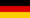 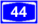  39 Eynatten                            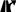 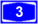  38 Eupen                                 37b Clermont                         Knooppunt met de   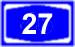 Verviers - TrierKnooppunt met de    37 Herve                                  36 Barchon                             Knooppunt met de  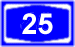 MaastrichtKnooppunt met de  Liège 35 Herstal                                34 Oupeye                              Knooppunt met de A601A601AntwerpenKnooppunt met de A601A601Knooppunt met de  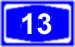 LiègeKnooppunt met de  Antwerpen 33 Rocourt                               32 Alleur                                 Knooppunt met de     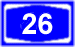 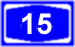 LuxembourgKnooppunt met de     Charleroi 31 Awans                                 30 Crisnée                                29 Waremme                           28a Berloz                                28 Hannut / St.-Truiden         27 Lincent                                26 Hélécine                              25 Tienen                                 24 Boutersem                          23 Leuven                               Knooppunt met de  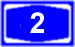 LeuvenKnooppunt met de  Aachen 22 Bertem                                21 Sterrebeek                         Knooppunt met de 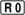 Ring BrusselKnooppunt met de Zie  Ring Brussel